1) Why can some newly born lambs become sick?__________________________________________________________________________________________________________________________________________________________________________________________________________________________________________________________________________________________________________________________________________________________________________________________________________________________2) What is meant by the term critical body temperature?__________________________________________________________________________________________________________________________________________________________________________________________________________________________________________________________________________________________________________________________________________________________________________________________________________________________3) Define Hypothermia__________________________________________________________________________________________________________________________________________________________________________________________________________________________________________________________________________________________________________________________________________________________________________________________________________________________4) Explain how the breed of lamb can influence susceptibility to hypothermia__________________________________________________________________________________________________________________________________________________________________________________________________________________________________________________________________________________________________________________________________________________________________________________________________________________________5) What is the normal body temperature of a lamb?__________________________________________________________________________________6) State the symptoms of:A) Mild Hypothermia:____________________________________________________________________________________________________________________________________________________________________B) Severe Hypothermia:____________________________________________________________________________________________________________________________________________________________________7) Explain the purpose of a heat lamp____________________________________________________________________________________________________________________________________________________________________8) Explain how to construct an eco hot box__________________________________________________________________________________________________________________________________________________________________________________________________________________________________________________________________________________________________________________________________________________________________________________________________________________________9) Was the design successful? Explain why__________________________________________________________________________________________________________________________________________________________________________________________________________________________________________________________________________________________________________________________________________________________________________________________________________________________Recorded results:Experiment title: _________________________________________________________________Date: __________________________________________________________________________Lab Partner(s): __________________________________________________________________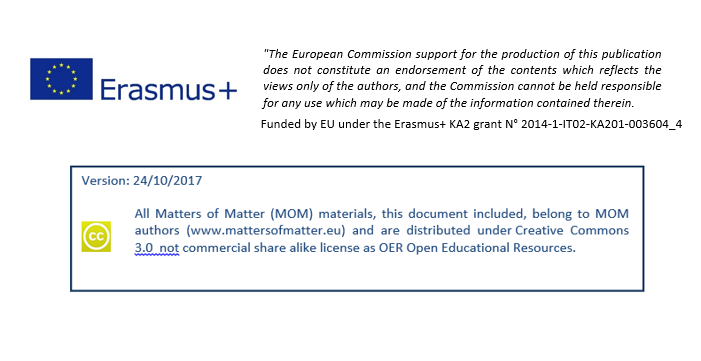 Time (Minutes)Temperature Inside (°C)Temperature Outside (°C)